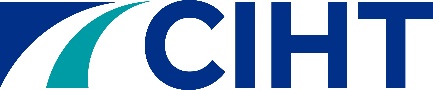 2023East MidlandsAwards2023 Entry FormPLEASE USE ONE FORM PER ENTRYThe deadline for entries is 23:59 on Monday 14 August 2023.Please complete the entry form below and send it together with your Submission(s) to regions@ciht.org.uk.Project Title or Descriptor: ______________________________________________________________Company or companies involved in application:______________________________________________________________Entry contact name:______________________________________________________________Position:______________________________________________________________Organisation:______________________________________________________________Address:______________________________________________________________Post Code:______________________________________________________________Phone:______________________________________________________________E-mail:______________________________________________________________Award(s) entered:If you are entering for the Engineering Challenge Award please indicate the value category of the project:Conditions of EntryThe decision of the judges appointed by the Awards Panel will be final. No correspondence will be entered into with entrants concerning the decision of the judges on any matter associated with the CIHT East Midlands Awards 2023. The Awards Panel reserves the right to refuse or disqualify any entry for any reason it considers valid, and will not enter into any discussion or correspondence concerning the decision. All material submitted will be treated as available for publication in awards-related articles within press releases and promotional materials developed for the Awards, unless otherwise copyright protected.Data Protection NoticeThe personal information you have provided by completing this entry form will be used and maintained by CIHT East Midlands to process your entry and market any future related activities. We will keep the information you have supplied confidential and will not disclose it to any third parties.Signature:_______________________________(electronic signature is acceptable)Date:___________________________________Entry Form and Submission(s) to be sent to regions@ciht.org.uk.Engineering ChallengeClimate ActionExceptional Emerging TalentRoad SafetyTransport Planning<£1 million>£1 millionI confirm that I have read and agree to the conditions of entry and data protection notice.I confirm that the evidence contained in the submission is correct and can provide further details if required.I confirm that this submission addresses the award criteria